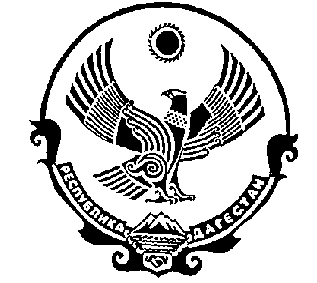 МИНИСТЕРСТВО ОБРАЗОВАНИЯ И НАУКИ РЕСПУБЛИКИ ДАГЕСТАНГОСУДАРСТВЕННОЕ КАЗЕННОЕ ОБЩЕОБРАЗОВАТЕЛЬНОЕ  УЧРЕЖДЕНИЕ РЕСПУБЛИКИ ДАГЕСТАН «ДЖУРМУТСКАЯ СРЕДНЯЯ ОБЩЕОБРАЗОВАТЕЛЬНАЯ ШКОЛА ТЛЯРАТИНСКОГО РАЙОНА» РД,  п/о Туршунай, с. Джурмут, тел. 8(967) 939 -00-20, E-mail: dzhurmut@mail.ruПРИКАЗ  от «28 »августа 2020 г.                                                                                    №23-б Об проведении генеральных уборок                 В соответствии с Санитарно-эпидемиологическими правилами СП 3.1/2.4.3598-20  «Санитарно-эпидемиологические требования к устройству, содержанию и организации работы образовательных организаций и других объектов социальной инфраструктуры для детей и молодежи в условиях распространения новой коронавирусной инфекции ( COVID-19)», в целях предотвращения распространения новой коронавирусной инфекцииПРИКАЗЫВАЮ:1.Провести  обслуживающему персоналу –Абдулаевой Л.М и Ибрагимовой  Р.М. в ГКОУ РД «Джурмутская СОШ Тляратинского  района» мероприятия по уборке всех классных помещений, а Абдулаевой Л.М и Ибрагимовой  Р.М.-пищеблок с применением моющих и дезинфицирующих средств и очисткой радиаторных решеток (далее - генеральная уборка) непосредственно перед началом функционирования школы.2.Проводить обслуживающему персоналу ГКОУ РД «Джурмутская СОШ Тляратинского  района» с 01.09.2020 еженедельные генеральные уборки по пятницам в целях предупреждения распространения новой коронавирусной инфекции.3.Утвердить график уборки (приложение 1) и лист фиксации (приложение 2)4.Фиксацию проведенных(не проведенных) работ возложить на                                зам.ВВР Малуева Ш.А	.   4. Контроль за исполнением настоящего приказа оставляю за собой.Директор школы                                                                             Омаров П.М.Приложение 1 к приказу  № 23-б от 28.08.2020г.  График генеральных уборок в ГКОУ РД «Джурмутская СОШ Тляратинского  района»Приложение 2 к приказу  № 23-б от 28.08.2020г.  Лист фиксации проведения генеральной уборкиГКОУ РД «Джурмутская СОШ Тляратинского  района»ДатаСотрудники, задействованные в генеральной уборкеОтветственное лицо28.08.2020Абдулаева Л.М.Ибрагимова Р.М.Нурудинова Х.М.Магомедов О.Ш.04.09.2020Абдулаева Л.М.Ибрагимова Р.М.Нурудинова Х.М.Магомедов О.Ш.11.09.2020Абдулаева Л.М.Ибрагимова Р.М.Нурудинова Х.М.Магомедов О.Ш.18.09.2020Абдулаева Л.М.Ибрагимова Р.М.Нурудинова Х.М..Магомедов О.Ш.25.09.2020Абдулаева Л.М.Ибрагимова Р.М.Нурудинова Х.М.Магомедов О.Ш.02.10.2020Абдулаева Л.М.Ибрагимова Р.М.Нурудинова Х.М.Магомедов О.Ш.09.10.2020Абдулаева Л.М.Ибрагимова Р.М.Нурудинова Х.М.Магомедов О.Ш.16.10.2020Абдулаева Л.М.Ибрагимова Р.М.Нурудинова Х.М.Магомедов О.Ш.23.10.2020Абдулаева Л.М.Ибрагимова Р.М.Нурудинова Х.М.Магомедов О.Ш.30.10.2020Абдулаева Л.М.Ибрагимова Р.М.Нурудинова Х.М.Магомедов О.Ш.06.11.2020Абдулаева Л.М.Ибрагимова Р.М.Нурудинова Х.М.Магомедов О.Ш.13.11.2020Абдулаева Л.М.Ибрагимова Р.М.Нурудинова Х.М.Магомедов О.Ш.20.11.2020Абдулаева Л.М.Ибрагимова Р.М.Нурудинова Х.М.Магомедов О.Ш.27.11.2020Абдулаева Л.М.Ибрагимова Р.М.Нурудинова Х.М.Магомедов О.Ш.04.12.2020Абдулаева Л.М.Ибрагимова Р.М.Нурудинова Х.М.Магомедов О.Ш.11.12.2020Абдулаева Л.М.Ибрагимова Р.М.Нурудинова Х.М.Магомедов О.Ш.18.12.2020Абдулаева Л.М.Ибрагимова Р.М.Нурудинова Х.М.Магомедов О.Ш.25.12.2020Абдулаева Л.М.Ибрагимова Р.М.Нурудинова Х.М.Магомедов О.Ш.ДатаВремя проведения уборкиПроведено(подпись)Проверка(подпись)ДатаВремяпроведенияуборкиПроведено(подпись)Проверка(подпись)28.08.202030.10.202004.09.202006.11.202011.09.202013.11.202018.09.202020.11.202025.09.202027.11.202002.10.202004.12.202009.10.202011.12.202016.10.202018.12.202023.10.202025.12.2020